Mech. prostriedky na sejbu a vysádzanie - sejačky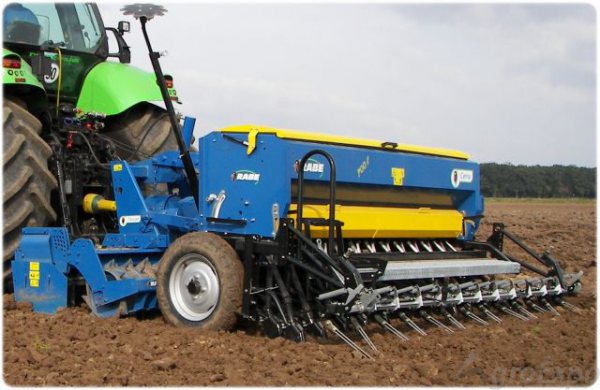 Kypriče stôp sejačky slúžia na prekyprenie pôdy za kolesami sejačky. Výhodou je jednoduchá montáž a hĺbkové nastavenie.Sejacie stroje možno použiť pre výsev nielen hustosiatych obilovín (pšenica, raž, jačmeň, ovos), ale aj strukovín a olejnín (hrach, fazuľa, bôb, vika, kukurica, sója, repka, ďatelina atď) a taktiež trávovín s rozmermi zrna od 1 mm do 10 mm.Centrálne dávkovanie je srdcom celého systému. Umožňuje maximálne presné dávkovanie výsevu v rozsahu 2 – 380 kg na hektár. Zbytkové osivo v zásobníku je minimálne a možno ho vysypať pomocou vyprázdňovacej klapky.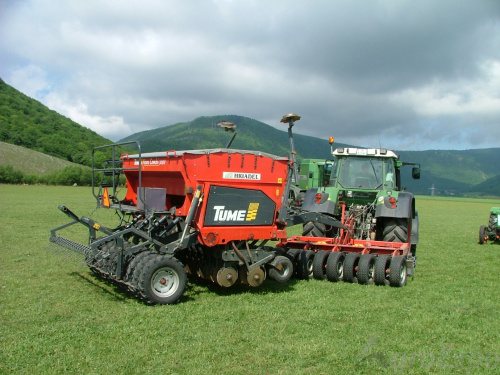 Kontrolná otázka:Načo slúžia sejačky?